Příloha č. 7 zadávacích podmínek veřejné zakázky - Specifikace předmětu zadání Část B. – Dodávka a montáž workoutových sestavČást B. – Dodávka a montáž workoutových sestavPředmětem zadání je dodávka a montáž workoutových sestav v rozsahu:6 x workoutová sestava typ I.1 x workoutová sestava typ II.Workoutové sestavy budou konstruovány v souladu s normou ČSN EN 16630, která stanovuje podmínky pro konstrukci trvale instalovaného fitness vybavení pro venkovní použití.U workoutové sestavy typ II. budou dodány a nainstalovány v ochranné zóně sestavy speciální dopadové plochy tzv. zatravňovací rohože. Tyto dopadové plochy budou vyrobeny v souladu s normou ČSN EN 1177, která stanovuje požadavky na povrchy vyžadující potřebu tlumit nárazy. Barevnost kovových konstrukcí bude řešena s vítězným dodavatelem po podpisu smlouvy o dílo. Součástí nabídky budou produktové listy vč. vyobrazení a certifikáty k jednotlivým herním prvkům.Požadované záruky na jednotlivé komponenty:120 měsíců na plastové díly, které jsou vyrobeny z vysokotlakého celoprobarveného polyetylenu (plast HDPE);120 měsíců na kovové konstrukce workoutových prvků;24 měsíců na ostatní materiálySpecifikace jednotlivých workoutových sestavWorkoutová sestava typ I.Workoutová sestava bude obsahovat rovnou lavici, šikmou lavici, posilování břišních svalů, 6 x hrazdu, nízkou horizontální tyč na kliky, šplhací tyč (min. výška 3 m), 2x horizontální tyčový přelez na ručkování (2 x 6 tyčí), bradla, podvěšenou hrazdu, boční madlo.Konstrukce workoutové sestavy bude vyrobena z konstrukční oceli. Hlavní stojky budou tvořit čtercové profily o min. rozměru 100x100 mm ukotvené do betonových patek. Konstrukce a ostatní kovové materiály budou opatřené zinkovým základem a následně vypalovanou barvou komaxit v odstínu RAL. Lavice budou vyrobeny z vysokotlakého polyetylenu (plast HDPE) o min. tloušťce 19 mm. Spoje budou uvnitř konstrukcí. Spojovací materiál bude pozinkovaný nebo nerezový, pevnostní třídy min. 10.9.Technické údaje:Výškové určení			od 140 cmDoporučený věk		15+Min. rozměr sestavy d.,š.,v.	7,9 x 4,7 x 3,1 mOchranná zóna			11,5 x 8,2 m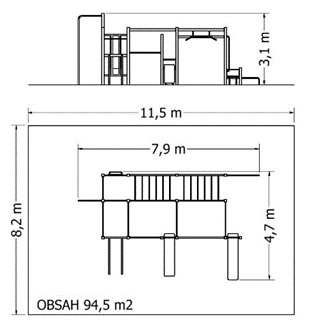 Workoutová sestava typ II.Workoutová sestava bude obsahovat žebřiny (7 tyčí), horizontální tyčový přelez na ručkování (6 tyčí), bradla, hrazdu, rovnou lavici, šikmou lavici.Konstrukce workoutové sestavy bude vyrobena z konstrukční oceli. Hlavní stojky budou tvořit čtvercové profily o min. rozměru 100x100 mm ukotvené do betonových patek. Konstrukce a ostatní kovové materiály budou opatřené zinkovým základem a následně vypalovanou barvou komaxit v odstínu RAL. Lavice budou vyrobeny z vysokotlakého polyetylenu (plast HDPE) o min. tloušťce 19 mm. Spoje budou uvnitř konstrukcí. Spojovací materiál bude pozinkovaný nebo nerezový, pevnostní třídy min. 10.9.Technické údaje:Výškové určení			od 140 cmDoporučený věk		15+Min. rozměr sestavy d.,š.,v.	6,7 x 3,5 x 2,5 mOchranná zóna			10 x 7 m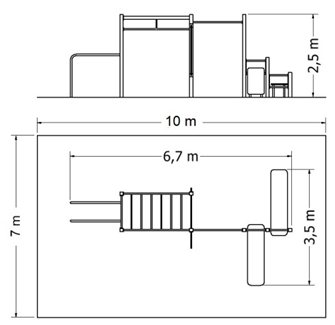 